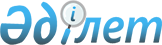 Об утверждении Правил субсидирования убытков перевозчика, связанных 
с осуществлением пассажирских перевозок по социально значимым сообщениям
					
			Утративший силу
			
			
		
					Постановление Правительства Республики Казахстан от 11 ноября 2004 года N 1188. Утратило силу постановлением Правительства Республики Казахстан от 11 сентября 2015 года № 774      Сноска. Утратило силу постановлением Правительства РК от 11.09.2015 № 774 (вводится в действие со дня его первого официального опубликования).      Примечание РЦПИ!

      В соответствии с Законом РК от 29.09.2014 г. № 239-V ЗРК по вопросам разграничения полномочий между уровнями государственного управления см. приказ и.о. Министра по инвестициям и развитию Республики Казахстан от 24 февраля 2015 года № 166.

      В соответствии с Законом Республики Казахстан от 8 декабря 2001 года "О железнодорожном транспорте" Правительство Республики Казахстан ПОСТАНОВЛЯЕТ: 

      1. Утвердить прилагаемые Правила субсидирования убытков перевозчика, связанных с осуществлением пассажирских перевозок по социально значимым сообщениям. 

      2. Настоящее постановление вступает в силу с 1 января 2005 года.        Премьер-Министр 

      Республики Казахстан   

Утверждены             

постановлением Правительства    

Республики Казахстан        

от 11 ноября 2004 года N 1188    

 Правила субсидирования убытков перевозчика,

связанных с осуществлением пассажирских перевозок

по социально значимым сообщениям 

 1. Общие положения      1. Настоящие Правила субсидирования убытков перевозчика, связанных с осуществлением пассажирских перевозок по социально значимым сообщениям (далее - Правила), разработаны в соответствии с  Законом Республики Казахстан "О железнодорожном транспорте" и определяют порядок и условия субсидирования убытков перевозчика, связанных с осуществлением пассажирских перевозок по социально значимым сообщениям (далее - субсидирование). 



      2. Субсидированию подлежат убытки перевозчика, определенного по результатам конкурса по организации пассажирских перевозок (далее - конкурс) по социально значимым сообщениям (далее - сообщения). 



      3. Организаторами проведения конкурса выступают: 

      1) уполномоченный орган, осуществляющий в соответствии с законодательством Республики Казахстан реализацию государственной политики в области транспорта, координацию, регулирование и контроль деятельности транспортного комплекса Республики Казахстан (далее - уполномоченный орган), по межобластным сообщениям; 

      2) исполнительные органы, уполномоченные акиматами соответствующих областей на организацию пассажирских перевозок, финансируемые из областного бюджета (далее - исполнительные органы), по межрайонным (междугородным) сообщениям.  

  2. Порядок определения размера субсидий 

      4. Межобластные сообщения определяются Правительством Республики Казахстан по представлению уполномоченного органа, межрайонные (междугородные) и внутренние сообщения - местными представительными и исполнительными органами. 



      5. Убытки перевозчика, связанные с осуществлением перевозок в межобластных сообщениях, с учетом прицепных и беспересадочных вагонов субсидируются в пределах суммы, предусмотренной республиканским бюджетом на соответствующий год. 

      Убытки перевозчика, связанные с осуществлением перевозок в межрайонных (междугородных) и внутренних сообщениях, субсидируются в пределах сумм, предусмотренных соответствующими местными бюджетами. 

      Общая сумма субсидий на организацию пассажирских перевозок по сообщениям предусматривается ежегодно соответствующим бюджетом с учетом перечня социально значимых сообщений и уровня тарифов на услуги магистральной железнодорожной сети на основе производственных показателей, определенных пунктом 6 настоящих Правил. 

      Уполномоченный орган, осуществляющий контроль и регулирование в сфере естественной монополии, ежегодно в установленном порядке устанавливает временный понижающий коэффициент к тарифам (ценам, ставкам, сборам) на услуги магистральной железнодорожной сети для перевозчиков, осуществляющих пассажирские перевозки по сообщениям, с учетом бюджетных средств, предусмотренных на субсидирование на соответствующий год. 

      Перечень поездов, количество прицепных и беспересадочных вагонов, периодичность их курсирования в социально значимых сообщениях, составность субсидируемой части этих поездов, прицепных и беспересадочных вагонов определяются на основе анализа пассажирских перевозок в Республике Казахстан, ежегодно проводимого уполномоченным и исполнительными органами.

      Перевозчикам, обеспечивающим согласно законодательству курсирование в составе пассажирских поездов, прицепных и беспересадочных вагонов, вагонов-ресторанов и багажных вагонов по социально-значимым сообщениям, уполномоченный орган, осуществляющий контроль и регулирование в сфере естественных монополий, ежегодно в установленном порядке устанавливает на пробег данных вагонов временный понижающий коэффициент к тарифам (ценам, ставкам, сборам) на услуги магистральной железнодорожной сети.

      Сноска. Пункт 5 с изменениями, внесенными постановлениями Правительства РК от 22.12.2005 N 1272; от 11.09.2009 N 1350; от 19.10.2010 № 1076 (вводится в действие со дня официального опубликования).



      6. Расчет размеров субсидий для включения в расходную часть соответствующего бюджета администратором бюджетной программы производится по каждому пассажирскому поезду, с учетом прицепных и беспересадочных вагонов на основе следующих производственных показателей: 

      1) пассажирооборот: 

количество перевозимых пассажиров; 

средняя дальность поездки; 

      2) вагонооборот (пробег вагонов): 

дальность маршрутов; 

составность субсидируемой части поезда, количество прицепных и беспересадочных вагонов и частота курсирования; 

      3) населенность вагонов; 

      4) себестоимость одного пассажиро-километра; 

      5) доходная ставка одного пассажиро-километра; 

      6) расходы за маршрут: 

эксплуатационные расходы перевозчика; 

плата за услуги магистральной железнодорожной сети; 

плата за услуги локомотивной тяги; 

      7) доходы за маршрут. 

      Сноска. Пункт 6 с изменениями, внесенными постановлением Правительства РК от 19.10.2010 № 1076 (вводится в действие со дня официального опубликования).



      7. Субсидированию подлежат фактические убытки перевозчика, связанные с осуществлением пассажирских перевозок железнодорожным транспортом по сообщениям, в пределах суммы, предусмотренной соответствующей бюджетной программой, в следующих категориях вагонов, общий, плацкартный, купейный, вагоны дизель- и электропоездов, прицепные и беспересадочные вагоны, а также вагоны, приобретенные за счет негосударственного займа под государственную гарантию.

      При формировании фактических расходов, связанных с субсидируемой деятельностью, не учитываются расходы перевозчиков, указанные в приложении 4 к настоящим Правилам.

      Сноска. Пункт 7 с изменениями, внесенными постановлениями Правительства РК от 03.03.2006 N 147; от 11.09.2009 N 1350; от 19.10.2010 № 1076 (вводится в действие со дня официального опубликования).



      8. Предельный уровень повышения цен на билеты по выставляемым на конкурс сообщениям определяется уполномоченным органом (исполнительным органом).

      Сноска. Пункт 8 с изменениями, внесенными постановлением Правительства РК от 11.09.2009 N 1350.



      9. На основании определенных Правительством Республики Казахстан и местными представительными и исполнительными органами сообщений уполномоченным и исполнительными органами формируются лоты. Конкурсы по данным лотам проводятся в соответствии с актами уполномоченного и исполнительных органов, устанавливающими порядок и сроки их проведения.

      Сноска. Пункт 9 в редакции постановления Правительства РК от 19.10.2010 № 1076 (вводится в действие со дня официального опубликования).



      10. Выигравшим признается перевозчик, предлагающий минимальные объемы субсидий и обязующийся обеспечить бесперебойное осуществление перевозок в социально значимых сообщениях с учетом прицепных и беспересадочных вагонов с перечнем обязательных услуг, установленных уполномоченным органом. 

      Сноска. Пункт 10 с изменением, внесенным постановлением Правительства РК от 19.10.2010 № 1076 (вводится в действие со дня официального опубликования).



      11. В случае, если конкурс признается конкурсной комиссией несостоявшимся, конкурсная комиссия принимает одно из следующих решений: 

      1) о проведении повторного конкурса; 

      2) в случае, когда к участию в конкурсе допущен только один потенциальный перевозчик, заключить с ним Договор о субсидировании убытков перевозчика, связанных с осуществлением пассажирских перевозок по социально значимым сообщениям. Цена заключенного Договора не должна превышать сумму, выделенных субсидий. 

      Сноска. Пункт 11 с изменениями, внесенными постановлениями Правительства РК от 30.12.2008 N 1302; от 11.09.2009 N 1350.



      12. Если по результатам конкурса перевозчик не был определен, то уполномоченный орган (исполнительный орган) заключает договор на организацию пассажирских перевозок по сообщениям с Национальным перевозчиком пассажиров на сумму субсидии, рассчитанную в соответствии с настоящими Правилами.

      Сноска. Пункт 12 в редакции постановления Правительства РК от 11.11.2013 № 1202 (вводится в действие по истечении десяти календарных дней со дня первого официального опубликования).



      13. Между победителем конкурса и уполномоченным органом (исполнительным органом) заключается договор о субсидировании убытков перевозчика, связанных с осуществлением перевозок по социально значимым сообщениям (далее - договор), составленный по форме, утвержденной уполномоченным органом (исполнительным органом), в котором определяются основные условия, права и обязанности сторон, порядок и сроки выплаты субсидий в размере, определенном по результатам проведенных конкурсов, с учетом прицепных и беспересадочных вагонов.

      Сноска. Пункт 13 с изменением, внесенным постановлением Правительства РК от 19.10.2010 № 1076 (вводится в действие со дня официального опубликования).



      13-1. В связи с сезонностью перевозок и изменением графика движения поездов, прицепных и беспересадочных вагонов, а также в зависимости от пассажиропотока по взаимному согласию сторон допускается пересмотр суммы субсидий в соответствии с составностью поездов, количеством прицепных и беспересадочных вагонов и периодичностью их курсирования, путем составления дополнительного соглашения к договору, в пределах средств, предусмотренных соответствующим бюджетом на текущий финансовый год.

      Сноска. Правила дополнены пунктом 13-1 в соответствии с постановлением Правительства РК от 11.09.2009 N 1350; в редакции постановления Правительства РК от 19.10.2010 № 1076 (вводится в действие со дня официального опубликования).



      14. Договор заключается сроком на один год с правом пролонгации до трех лет и вступает в силу с 1 января следующего календарного года. 

      Сноска. Пункт 14 с изменениями, внесенными постановлением Правительства РК от 11.09.2009 N 1350.



      14-1. Срок действия Договора продлевается в случае выполнения и обязательного сохранения тендерных условий в объеме, не превышающем объема предусмотренных соответствующим бюджетом субсидий на следующий финансовый год.

      Сноска. Правила дополнены пунктом 14-1 в соответствии с постановлением Правительства РК от 11.09.2009 N 1350. 

3. Порядок и условия выплаты субсидий

по убыткам перевозчика, связанных с

осуществлением пассажирских перевозок 

по социально значимым сообщениям 

      15. Выплата субсидий из республиканского бюджета производится в соответствии со стратегическим планом на соответствующий финансовый год и индивидуальным планом финансирования по платежам.

      Сноска. Пункт 15 в редакции постановления Правительства РК от 11.09.2009 N 1350.



      16. Выплата субсидий из местного бюджета по междугородным и межрайонным сообщениям внутри одной области производится в соответствии с планом финансирования по платежам.

      Сноска. Пункт 16 в редакции постановления Правительства РК от 07.12.2012 № 1560 (вводится в действие по истечении десяти календарных дней после первого официального опубликования).



      17. Выплата субсидий производится ежемесячно по перевозкам, фактически осуществленным и подтвержденным отчетом о выполнении пассажирских перевозок с начала года и актом выполненных работ, оформленным в соответствии с приложениями 1-1 и 2 к настоящим Правилам.

      Сноска. В пункт 17 внесены изменения - постановлением Правительства РК от 22 декабря 2005 года N  1272 . 



      18. В договоре может быть предусмотрена предоплата в размере до 30 процентов от предложенной победителем конкурса месячной суммы субсидии. 



      19. Перевозчик ежемесячно, в срок до 25 числа месяца, следующего за отчетным, представляет в уполномоченный орган (исполнительный орган) заверенные руководителем, главным бухгалтером и печатью организации, следующие документы: 

      1) ежемесячный отчет о выполнении пассажирских перевозок и отчет о выполнении пассажирских перевозок с начала года по формам согласно приложениям 1 и 1-1 к настоящим Правилам; 

      2) акт выполненных работ по форме согласно приложению 2 к настоящим Правилам; 

      3) документ Национального оператора инфраструктуры, подтверждающий выполненные объемы перевозок по сообщению и содержащий сведения о количестве перевезенных пассажиров, вагонов по типам, пассажирообороте, населенности вагонов с учетом прицепных и беспересадочных вагонов в данном поезде;

      4) акт сверки взаиморасчетов на первое число месяца, следующего за отчетным, между перевозчиком и Национальным оператором инфраструктуры, оператором локомотивной тяги;

      5) ежемесячные отчеты по расходам и доходам при выполнении железнодорожных пассажирских перевозок согласно приложениям 1-2, 1-3 к настоящим Правилам;

      6) реестр прямых расходов перевозчика по организации перевозок пассажиров железнодорожным транспортом согласно приложению 1-4 к настоящим Правилам;

      7) акт сверки от соответствующей организации по выручке от продажи проездных документов;

      8) пояснительную записку к отчету, поясняющую расчет показателей, содержащихся в документах, указанных в подпунктах 1), 4), 5), 6) и 7) настоящего пункта.

      Сноска. Пункт 19 с изменениями, внесенными постановлениями Правительства РК от 22.12.2005 N 1272; от 11.09.2009 N 1350; от 19.10.2010 № 1076 (вводится в действие со дня официального опубликования); от 07.12.2012 № 1560 (вводится в действие по истечении десяти календарных дней после первого официального опубликования); от 11.11.2013 № 1202 (вводится в действие по истечении десяти календарных дней со дня первого официального опубликования).



      20. Уполномоченный орган (исполнительный орган) в течение 

15 календарных дней со дня представления перевозчиками документов, указанных в пункте 19 настоящих Правил, подписывает акты выполненных работ и представляет в территориальный орган Казначейства Министерства финансов Республики Казахстан реестры субсидируемых маршрутов согласно приложению 3 к настоящим Правилам и счета к оплате.

      Сноска. Пункт 20 в редакции постановления Правительства РК от 11.11.2013 № 1202 (вводится в действие по истечении десяти календарных дней со дня первого официального опубликования).



      21. Перевозчики, осуществляющие железнодорожные пассажирские перевозки по социально значимым сообщениям ведут раздельный учет доходов, затрат и задействованных активов в разрезе маршрутов.

      Сноска. Правила дополнены пунктом 21 в соответствии с постановлением Правительства РК от 11.09.2009 N 1350.  

Приложение 1                

к Правилам субсидирования         

убытков перевозчика,           

связанных с осуществлением        

пассажирских перевозок          

по социально значимым сообщениям         Сноска. В приложение 1 внесены изменения - постановлением Правительства РК от 22 декабря 2005 года N  1272 .    

  Отчет о выполнении пассажирских перевозок 

(ежемесячно) __________________________________________________________________________ 

  1  !  2 ! 3   ! 4  !   5  !  6 !  7  !  8  !  9   !  10   !  11  ! 12   

-------------------------------------------------------------------------- 

Пери-! N  !Сооб-!Рас-!Перио-!Тип !Коли-!Про- !Пасса-!Себе-  !Пере- !Доход 

од   !по- !щение!тоя-!дич-  !ва- !чест-!бег  !жиро- !стои-  !везено!за 

(ме- !езда!     !ние,!ность !гона!во   !ваго-!оборот!мость  !пасса-!марш-  

сяц) !    !     !км. !курси-!    !ваго-!нов  !пасс. !1 пасс-!жиров !рут 

     !    !     !    !рова- !    !нов в!ваг/ !км    !км     !      !тыс. 

     !    !     !    !ния   !    !сос- !км   !      !       !      !тг. 

     !    !     !    !      !    !таве !     !      !       !      ! 

-------------------------------------------------------------------------- 

__________________________________________________________________________ 

  

      (продолжение таблицы) 

________________________________ 

        13            !   14     

-------------------------------- 

 Расходы по перевозкам! Итого    

----------------------! расходы  

Услуги!Услуги !Расходы! тыс.тг.  

МЖС   !локомо-!пере-  !          

тыс.тг!тивной !возчика!          

      !тяги   !тыс.тг.!          

      !тыс.тг.!       !          

      !       !       !          

________________________________       Перевозчик 

      Главный бухгалтер 

       

      М.П. 

       

      Приложение 1-1 к Правилам     

субсидирования убытков перевозчика, 

связанных с осуществлением     

пассажирских перевозок по     

социально значимым сообщениям          

     Сноска. Правила дополнены пиложением 1-1 - постановлением Правительства РК от 22 декабря 2005 года N  1272 .                     Отчет о выполнении пассажирских перевозок 

                           за _______________ 20__ года 

                                  (с начала года) (продолжение таблицы)        

Перевозчик  

Главный бухгалтер 

М.П. 

Приложение 1-2         

к Правилам субсидирования    

убытков перевозчика, связанных с

осуществлением         

пассажирских перевозок по   

социально значимым сообщениям 

       Отчет по доходам при выполнении железнодорожных

                   пассажирских перевозок                    за___________20__год      Сноска. Правила дополнены приложением 1-2 в соответствии с постановлением Правительства РК от 11.09.2009 N 1350.      продолжение таблицыПримечание:

1) Расходы по территории Казахстана по социально-значимым вагонам, всего ____________ тыс. тенге

2) Доходы по социально-значимым (от реализации билетов, постельного белья, чая, за оказание услуг другим перевозчикам) _______ тыс. тенге

3) Доходы по территории Казахстана по социально-значимым вагонам, всего ____________ в тыс. тенге

4) Разница между расходами и доходами (по социально-значимым вагонам)  ________ тыс. тенгеРуководитель _________________    Главный бухгалтер _________________

              Ф.И.О. подпись                          Ф.И.О. подпись

Приложение 1-3          

к Правилам субсидирования    

убытков перевозчика, связанных с

осуществлением         

пассажирских перевозок по    

социально значимым сообщениям  

                Отчет по расходам при выполнении

               железнодорожных пассажирских перевозок                       за ________ 20__ год      Сноска. Правила дополнены приложением 1-2 в соответствии с постановлением Правительства РК от 11.09.2009 N 1350.

                                                     (в тыс. тенге)Примечание:

1) Расходы по социально-значимым вагонам, всего _________ тыс. тенге2) Расходы по территории Казахстана по социально-

значимым вагонам, всего                         _________ тыс. тенгеРуководитель ______________         Главный бухгалтер ______________

            Ф.И.О. подпись                             Ф.И.О. подпись

Приложение 1-4      

к Правилам субсидирования 

убытков перевозчика,  

связанных с осуществлением

пассажирских перевозок по 

социально значимым    

сообщениям        

  Реестр прямых расходов перевозчика по организации перевозок

          пассажиров железнодорожным транспортом

      ______________________ за _______ месяц _______ года

      (наименование перевозчика)      Сноска. Правила дополнены приложением 1-4 в соответствии с постановлением Правительства РК от 11.09.2009 N 1350.                                                        (тыс. тенге)Руководитель _______________          Главный бухгалтер______________

              Ф.И.О. подпись                           Ф.И.О. подпись  

Приложение 2                

к Правилам субсидирования         

убытков перевозчика,           

связанных с осуществлением        

пассажирских перевозок          

по социально значимым сообщениям      

 Акт

выполненных работ      Сноска. Приложение 2 с изменениями, внесенными постановлениями Правительства РК от 11.09.2009 № 1350; от 11.11.2013 № 1202 (вводится в действие по истечении десяти календарных дней со дня первого официального опубликования).                                                   "____"________200 года       Мы,                                           нижеподписавшиеся

       (подпись, Ф.И.О. руководителя, ответственного за прием актов)

с одной стороны и ________________________________________________________ 

                    (подпись, Ф.И.О. руководителя, главного бухгалтера) 

с другой стороны, составили настоящий акт выполненных работ за ___ месяц 

200__года. 

__________________________________________________________________________ 

 N    ! Кол-во !         Вагонооборот                !   Сумма 

поезда! рейсов !-------------------------------------! субсидирования 

      !        !  тип   !  тип   !  тип    !  тип    ! маршрута 

      !        ! вагона ! вагона ! вагона  ! вагона  ! (тыс.тг) 

-------------------------------------------------------------------------- 

  1   !   2    !    3   !   4    !    5    !    6    !        7 

-------------------------------------------------------------------------- Сумма субсидирования на _______ месяц 200__года составляет 

_________________________________________________________________________ 

                (сумма цифрами и прописью в тенге) Юридические адреса сторон: Уполномоченный орган:                          Перевозчик:

БИН                                            БИН

Банковские реквизиты                           Банковские реквизиты

______________________________                ___________________________

(подпись, Ф.И.О. руководителя)              (подпись, Ф.И.О. руководителя)______________________________                ___________________________

(подпись, Ф.И.О. руководителя,              (подпись, Ф.И.О. гл.бухгалтера)

ответственного за прием актов)  

  М.п.                                         М.п. Приложение 3                

к Правилам субсидирования         

убытков перевозчика,           

связанных с осуществлением        

пассажирских перевозок          

по социально значимым сообщениям      

  Реестр 

субсидируемых маршрутов       Сноска. Приложение 3 с изменениями, внесенными постановлением Правительства РК от 11.09.2009 N 1350.  

                                                "___"________200____года __________________________________________________________________________ 

 N ! N маршрута ! Станция     !  Станция     !  Сумма   

п/п!            ! отправления !  назначения  !  субсидирования маршрута 

   !            !             !              !  (тыс.тг) 

-------------------------------------------------------------------------- 

 1 !      2     !      3      !      4       !          5 

-------------------------------------------------------------------------- 

__________________________________________________________________________ 

__________________________________________________________________________ Итого сумма субсидирования: ____________________________________ 

                            (сумма цифрами и прописью в тенге) К настоящему реестру прилагаются: 

1.__________________ 

2.__________________ 

3.__________________   

     Перевозчик:                          Уполномоченный орган:

_______________________________        ______________________________

 (подпись, Ф.И.О. руководителя)        (подпись, Ф.И.О. руководителя)_______________________________        ______________________________

(подпись, Ф.И.О. гл. бухгалтера)       (подпись, Ф.И.О. руководителя, 

                                       ответственного за прием актов)М.п.                                    М.п. 

Приложение 4         

к Правилам субсидирования   

убытков перевозчика, связанных с

осуществлением пассажирских   

перевозок по социально значимым 

сообщениям           

Перечень

расходов, которые не учитываются при формировании фактических

расходов перевозчиков, связанных с субсидируемой деятельностью      Сноска. Правила дополнены приложением 4 в соответствии с постановлением Правительства РК от 11.09.2009 N 1350.

      При формировании фактических расходов, связанных с субсидируемой деятельностью, не учитываются расходы перевозчиков по:



      1) сверхнормативным техническим и коммерческим потерям, порче и недостаче товарно-материальных ценностей и запасов товаров на складах, другие непроизводительные расходы (затраты на производственную деятельность, покрывающие потери различного характера, связанные с качеством организации работы и другими факторами) и потери;



      2) платежам за сверхнормативные выбросы (сбросы) загрязняющих веществ;



      3) безнадежным долгам (дебиторская задолженность, по которой в соответствии с законодательством Республики Казахстан истек срок исковой давности);



      4) штрафам, пеням, неустойкам и другим видам санкций за нарушение условий хозяйственных договоров;



      5) штрафам и пеням за сокрытие (занижение) дохода;



      6) убыткам от хищений;

      7) потерям от брака;



      8) содержанию обслуживающих хозяйств и участков (бесплатное предоставление помещений, оплата стоимости коммунальных услуг организациям общественного питания и так далее);



      9) содержанию объектов здравоохранения, детских дошкольных организаций, учебных заведений, в том числе профессионально-технических училищ;



      10) содержанию оздоровительных лагерей, объектов культуры и спорта, жилого фонда;



      11) погашению ссуд (включая беспроцентные), полученных работниками организации на улучшение жилищных условий, приобретение садовых домиков и обзаведение домашним хозяйством;



      12) проведению культурно-просветительных, оздоровительных и спортивных мероприятий (вечеров отдыха, концертов и других);



      13) оказанию спонсорской и благотворительной помощи;



      14) другим видам расходов, непосредственно не относящихся к производству услуг по перевозке пассажиров железнодорожным транспортом по социально значимым сообщениям.
					© 2012. РГП на ПХВ «Институт законодательства и правовой информации Республики Казахстан» Министерства юстиции Республики Казахстан
				1 
2 
3 
4 
5 
6 
7 
8 
9 
10 
11 
П 

е 

р 

и 

о 

д N 

  

п 

о 

е 

з 

д 

а С 

о 

о 

б 

щ 

е 

н 

и 

е Рас- 

стоя- 

ние, 

км 

  

  Перио- 

дич- 

ность 

курси- 

рова- 

ния Т 

и 

п 

  

в 

а 

г 

о 

н 

а Среднее 

коли- 

чество 

вагонов 

в сос- 

таве Пробег 

ваго- 

нов, 

ваг/км 

  Пасса- 

жиро- 

оборот, 

пасс-км Средняя 

себе- 

стои- 

мость 1 

пасс-км, 

тг. Пере- 

везено 

пасса- 

жиров 12 
13 
14 
15 
Дохо- 

ды за 

марш- 

рут, 

тыс. 

тг. Расходы по перевозкам Расходы по перевозкам Расходы по перевозкам Итого 

рас- 

ходы, 

тыс. 

тг. Расходы, не покрываемые доходами, тыс.тг. Расходы, не покрываемые доходами, тыс.тг. Расходы, не покрываемые доходами, тыс.тг. Дохо- 

ды за 

марш- 

рут, 

тыс. 

тг. Услу- 

ги 

МЖС, 

тыс. 

тг. Услуги 

локомо- 

тивной 

тяги, 

тыс.тг. Расходы 

пере- 

возчика, 

тыс.тг. Итого 

рас- 

ходы, 

тыс. 

тг. В 

с 

е 

г 

о Выплачено 

субсидии 

с начала 

года подлежит 

субсидиро- 

ванию Тип

вагоновК

о

л

и

ч

е

с

т

в

оДоходы на весь маршрутДоходы на весь маршрутДоходы на весь маршрутДоходы на весь маршрутДоходы на весь маршрутДоходы на весь маршрутДоходы на весь маршрутДоходы на весь маршрутДоходы на весь маршрутДоходы на весь маршрутДоходы на весь маршрутДоходы на весь маршрутТип

вагоновК

о

л

и

ч

е

с

т

в

оВ

с

е

г

ов том числев том числев том числев том числев том числев том числев том числев том числев том числев том числев том числеТип

вагоновК

о

л

и

ч

е

с

т

в

оВ

с

е

г

оот

пере-

воз-

ки

пас-

сажи-

ровот

реа-

ли-

за-

ции

пос-

телиот

реа-

ли-

за-

ции

чаяПрочие доходыПрочие доходыПрочие доходыПрочие доходыПрочие доходыс

е

р

в

и

с

н

ы

еу

с

л

у

г

ип

р

о

б

е

га

р

е

н

д

ав

а

г

о

н

о

вТип

вагоновК

о

л

и

ч

е

с

т

в

оВ

с

е

г

оот

пере-

воз-

ки

пас-

сажи-

ровот

реа-

ли-

за-

ции

пос-

телиот

реа-

ли-

за-

ции

чаяагент.

комис.

воз-

наг-

раж-

денияис-

поль-

зова-

ние

пере-

во-

зоч-

ных

блан-

ковм

е

с

т

н

ы

йд

о

х

о

дуслу-

ги по

обра-

ботке

пер-

вичных

доку-

ментовПрочие

(телег-

раммы,

рас-

прос-

тране-

ние пе-

чат.

продук-

ции)с

е

р

в

и

с

н

ы

еу

с

л

у

г

ип

р

о

б

е

га

р

е

н

д

ав

а

г

о

н

о

вКоли-

чество

всегов т. ч.:

люкскупеплацкартобщиебагажныевагоны-

ресто-

раныпочтовыеНацбан-

ковскиеМинюстаПрочие

(по

заказу

физ. и

юрид.

лиц)Доходы по территории КазахстанаДоходы по территории КазахстанаДоходы по территории КазахстанаДоходы по территории КазахстанаДоходы по территории КазахстанаДоходы по территории КазахстанаДоходы по территории КазахстанаДоходы по территории КазахстанаДоходы по территории КазахстанаДоходы по территории КазахстанаДоходы по территории КазахстанаДоходы по территории КазахстанаВ

с

е

г

ов том числев том числев том числев том числев том числев том числев том числев том числев том числев том числев том числеВ

с

е

г

оот

пере-

возки

пасса-

жировот

реа-

лиза-

ции

пос-

телиот

реа-

лиза-

ции

чаяПрочие доходыПрочие доходыПрочие доходыПрочие доходыПрочие доходыс

е

р

в

и

с

н

ы

еу

с

л

у

г

ип

р

о

б

е

гаренда

ваго-

новВ

с

е

г

оот

пере-

возки

пасса-

жировот

реа-

лиза-

ции

пос-

телиот

реа-

лиза-

ции

чаяагент.

комис.

вознаг-

ражде-

нияис-

поль-

зова-

ние пе-

рево-

зочных

бланковм

е

с

т

н

ы

йд

о

х

о

дПро-

чие

(теле-

грам-

мы,

рас-

прост-

ране-

ние

печат.

про-

дук-

ции)Прочие

(телег-

раммы,

рас-

простр.

печат.

про-

дук.)с

е

р

в

и

с

н

ы

еу

с

л

у

г

ип

р

о

б

е

гаренда

ваго-

новТип

вагоновКоли-

чествоРасходы на весь маршрутРасходы на весь маршрутРасходы на весь маршрутРасходы на весь маршрутРасходы на весь маршрутРасходы по территории КазахстанаРасходы по территории КазахстанаРасходы по территории КазахстанаРасходы по территории КазахстанаРасходы по территории КазахстанаТип

вагоновКоли-

чествоВсе-

гов том числев том числев том числев том числеВсе-

гов том числев том числев том числев том числеТип

вагоновКоли-

чествоВсе-

голоко-

мо-

тив-

ная

тягаМЖСрас-

ходы

пере-

воз-

чикаиз

них

рас-

ходы

пе-

риодаВсе-

голоко-

мо-

тив-

ная

тягаМЖСрас-

ходы

пере-

воз-

чикаиз

них

рас-

ходы

пе-

риодаКоли-

чество

всегов т. ч.:

люкскупeплацкартобщиебагажныевагоны-

ресто-

раныпочтовыеНацбан-

ковскиеМинюстаПрочие

(по

заказу

физ. и

юрид.

лиц)ПериодНаименование

расходовРасход-

ный

документСумма по

расход-

ному

документуОбщий

пробег

вагонов,

ваг-кмПробег по

субсиди-

руемым

вагонам,

ваг-кмСумма

расходов

по суб-

сидируе-

мым

вагонам